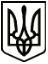 УкраїнаМЕНСЬКА МІСЬКА РАДАЧернігівська область(третя сесія восьмого скликання) РІШЕННЯ19 лютого 2021 року	№ 27Про внесення змін до рішення 40 сесії 7 скликання Менської міської ради від 10.07.2020 року №306Розглянувши звернення Прокопенка О.О., учасника бойових дій (посвідчення: серія АБ №342429), щодо внесення змін до рішення 40 сесії Менської міської ради 7  скликання  від 10 липня 2020 року № 306 «Про надання дозволу на розроблення проектів землеустрою щодо відведення земельних ділянок по наданню у приватну власність осг (УБД)», у зв’язку з тим, що на раніше визначеній земельній ділянці за межами смт. Макошине наявна прибережна захисна смуга, керуючись ст. 12 Земельного кодексу України, ст. 26 Закону України «Про місцеве самоврядування в Україні», Менська міська рада ВИРІШИЛА:Внести зміни до п.1 рішення 40 сесії Менської міської ради 7 скликання  від 10 липня 2020 року № 306 «Про надання дозволу на розроблення проєктів землеустрою щодо відведення земельних ділянок по наданню у приватну власність осг (УБД)», де в тексті позицію: «- гр. Прокопенку Олександру Олексійовичу за межами смт. Макошине площею орієнтовно 2,00 га, кадастровий № 7423055700:07:000:0974;» замінити на позицію: «- гр. Прокопенку Олександру Олексійовичу за межами населеного пункту с. Дягова, площею орієнтовно 2,00 га, кадастровий № 7423083500:02:000:0388», у зв’язку з тим, що на раніше визначеній земельній ділянці за межами смт. Макошине, наявна прибережна захисна смуга.Контроль за виконанням рішення покласти на заступника міського голови з питань діяльності виконавчого комітету Менської міської ради Гнипа  В.І та на постійну комісію з питань містобудування, будівництва, земельних відносин та охорони природи.Міський голова	Г.А. Примаков